.#16 Count Intro[1-8]	¼ Turn Triple Forward, Pivot ¼ Turn, Crossing Triple, Hinge ¼ Turn[9-16]	Toe Switches R/L, Walk Forward R/L, Syncopated Hip Struts[17-24]	¼ Turn Monterey, V Step[25-32]	Side Rock/Recover, Back Rock/Recover, Side Rock/Recover, Cross, Hold[33-40]	Side/Behind, Triple ¼ Turn, Pivot ½ Turn, Pivot ¼ Turn[41-48]	Step/Hold, Ball Step/hold, Rock forward/recover, coaster/crossTAG: 8-Count Tag At The End Of Wall 2 (Facing 12:00):[1-8]	Side Rock/Recover, Cross/Hold, Hinge ½ Turn, Cross/HoldContacts: Mary Bell and Betty Mosesmarybtlww@yahoo.com - 	dorbmoses@msn.comUnforgettable Love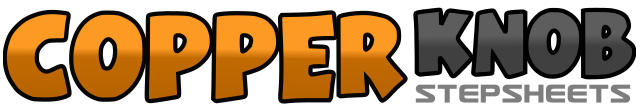 .......Count:48Wall:2Level:Improver.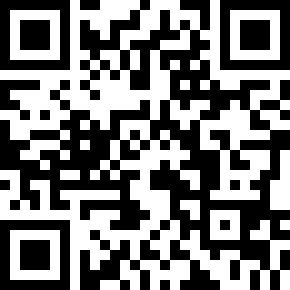 Choreographer:Mary Bell (USA) & Betty Moses (USA) - October 2017Mary Bell (USA) & Betty Moses (USA) - October 2017Mary Bell (USA) & Betty Moses (USA) - October 2017Mary Bell (USA) & Betty Moses (USA) - October 2017Mary Bell (USA) & Betty Moses (USA) - October 2017.Music:Unforgettable - Thomas Rhett : (Album: Life Changes)Unforgettable - Thomas Rhett : (Album: Life Changes)Unforgettable - Thomas Rhett : (Album: Life Changes)Unforgettable - Thomas Rhett : (Album: Life Changes)Unforgettable - Thomas Rhett : (Album: Life Changes)........1&2Step forward on R turning ¼ right, Step L next to R, Step R forward - [3:00]3-4Step forward on L, Pivot 1/4 turn right - [6:00]5&6Cross L over R, Step R to side, Cross L over R7-8Step back on R turning ¼ left, Step L next to R - [3:00]1&Touch R toe forward, Step R next to L2&Touch L toe forward, Step L next to R3-4Step forward on R, Step Forward on R5&6Touch R toe forward bumping hips R-L-R (Step down on 6)7&8Touch L toe forward bumping hips L-R-L (Step down on 8)1-4Point R toe to side, Turn 1/4 right on ball of L/step R next to L, Point L to side, Step L next to R  [6:00]5-6Step R forward and out, Step L forward and out7-8Step R back and in, Step L next to R1-2Rock R to side, Recover weight on L3-4Rock back on R, Recover weight on L5-6Rock R to side, Recover weight on L7-8Cross R over L, Hold1-2Step L to side, Cross R behind L3&4Step forward on L turning ¼ left triple forward L-R-L	- [3:00]5-6Step forward on R, Pivot ½ turn left	 - [9:00]7-8Step forward on R, Pivot ¼ turn left	 - [6:00]1-2Step forward on R, hold&3-4Step ball of L next to R, Step forward on R, Hold5-6Rock Forward on L, Recover Weight on R7&8Step back on L, Step R next to L, Cross L over R1-2Rock R to side, Recover weight on L - [12:00]3-4Cross R over L, Hold5-6Step back on L turning ¼ right, Step R to side turning ¼ right - [6:00]7-8Cross L over R, Hold